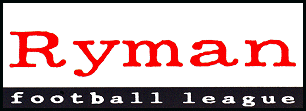 RYMAN FOOTBALL LEAGUE – WEEKLY NEWS AND MATCH BULLETINSeason 2007-2008 No: 13 - : - 5th November 2007MONTHLY AWARDSThe second series of the Ryman Football League Monthly Awards for season 2007/08, covering the month of October 2007, have been announced this morning as follows:Manager of the Month(Sponsored by Errea Sport Ltd.)Premier DivisionJeff King –  City F.C.Division One NorthDean Holdsworth - Redbridge F.C.Division One SouthAlan Pook and Danny Bloor -  F.C.Team Performance of the Month(Sponsored by GX Soccer)Premier Division Town F.C.Division One NorthWare F.C.Division One South Town F.C.Golden Gloves Award(Sponsored by Snapshot Poker)Premier DivisionAndy Little – AFC Division One NorthDarren Bonfield – Edgware Town F.C.Division One SouthJohn Whitehouse –  Town F.C.Golden Boots Award(Sponsored by Snapshot Poker)Premier DivisionJon Main – Tonbridge Angels F.C. with 10 goalsMark Nwokeji – Staines Town F.C. with 9 goalsDivision One NorthBrendon Cass –  F.C. with 5 League GoalsDivision One SouthBobby Traynor – Kingstonian F.C. with 6 League goalsThe Premier Division Golden Boots award is a double award for August, September and October.  With eight players all having scored six League goals at the end of September, it was clearly not possible to select the one leading goalscorer, and therefore two awards have been presented at the end of October.The award for the “Team Performances of the Month” recognises a particularly noteworthy performance by a Club during the month from any of its first team matches in all competitions played.There have been several outstanding performances from our clubs during October, in a month which has been dominated by FA Cup and Trophy matches.    won the “Performance of the Month” award for the Premier Division through their outstanding 1-0 victory away at Conference National club and near-neighbours Woking Football Club to reach the First Round Proper of the FA Cup, alongside colleagues , Horsham and Ware.Division One North Ware Football Club, also winners of the September award, reached the First Round Proper of the FA Cup competition on the last Saturday of the month, deservedly beating Premier Division club Folkestone Invicta 3-1 to become one of just three clubs nationally from Step 4 to remain in the competition. started the month of October in 18th position in Division One South with just one win from eight matches.  By the end of the month, the Club had victories against promotion contenders Dover Athletic and Kingstonian, collecting nine points from just four games, to move up to a more comfortable 14th place in the League table.  In addition, the Club also beat Kingstonian for a second time in the month to move into the next round of the FA Trophy.SnapshotPokerTo register go towww.snapshotpoker.comand press download.ISTHMIAN LEAGUE CUP – FOURTH ROUND DRAWThe draw for the Fourth Round of the Isthmian League Cup will be made on Thursday, 15th November.The draw will be first published on ClubCall at 9.00 a.m., and then afterwards on the League website.  Matches are to be played week commencing Monday, 4th December 2007.WEEKEND REVIEWAFC Sudbury’s return to the top of Division One North was the only change at the top of the three Divisions, with just the one game in the Premier Division finishing goalless.  Tooting & Mitcham United, held to a draw at Molesey, now have a four point lead in Division One South.Limited success in the FA Trophy – a competition that has not seen a lot of success for Ryman Football League sides in recent years, as they spend the early rounds eliminating their own colleagues before the Conference clubs become involved.  Seven clubs moved through to the Third Round Qualifying in three weeks time – four Premier Division clubs, two from Division One North and just Dover Athletic in Division One South.  However there are also six replays this week where at least two more clubs will join the seven already I the next round.Three teams scored four goals in the League –  and Whyteleafe at home plus travellers AFC Sudbury.  Forty six goals in fourteen League games, but no hat-tricks this weekend.Premier DivisionGoalkeepers dominated the only Premier Division game of the day, as Folkestone Invicta and  (Middx) shared the points from their goalless draw.  A second clean sheet in a row for Ashford was welcome as indeed was a well deserved away point, only their second point away from home this season.Division One NorthSix matches in Division One North, with AFC Sudbury winning 4-2 at  to move back to the top of the Division.  The Division’s leading goalscorer, James Rowe, scored two of the goals for the  side.  Dartford retained third place through a 2-0 win at Wingate & Finchley, setting themselves up nicely for Tuesday evenings match at home to second place .Bury Town took the opportunity to move up to fourth spot through a 4-1 home win against Aveley – Sam Reed adding two more goals to his midweek hat-trick.   won 3-0 at home to Waltham Abbey, whilst  , marooned at the foot of the table, lost by a similar score at home to .  In the final game of the afternoon, Tilbury came back from a three goal deficit to share six goals and the points with visitors .Division One SouthThe steadily improving Molesey shared the points with table toppers Tooting & Mitcham as the leaders opened up a four point lead at the top of Division One South.  Third place Kingstonian also dropped points as they were held to a goalless draw at .Whyteleafe were the afternoon’s top scorers, winning 4-2 at home to Whitstable Town, whilst Corinthian-Casuals, so long at the foot of the table last season, recorded a good 3-1 win at home to Sittingbourne to move up to a more comfortable 13th place.Cray Wanderers beat Chipstead 2-0, whilst    won 3-2 at , leaving the last match of the afternoon to finish 1-1 at Dulwich Hamlet and Walton Casuals shared the points.FA TrophyThe result of the afternoon came at , where the Division One North side were deserved 3-2 winners against high flying Premier Division side Horsham – Cody McDonald leading the way for a home side that did not want to lose with two goals.AFC Wimbledon won the match of the day with a comfortable 4-0 home win against rivals , and will be joined in the next round by Tonbridge Angels, 2-0 winners at home to East Thurrock United.Carshalton Athletic won 3-0 at  , whilst Wealdstone won 4-1 at .Dover Athletic are the only Division One South side through at the moment having beaten   2-0 – they will be joined by colleagues Worthing or Walton & Hersham who replay in  on Tuesday evening.  are the final side through following a return to form with a 2-0 victory at Division One North rivals .RYMAN YOUTH LEAGUEA busy week with five League matches, four of them away wins, plus four matches in the First Round of the Isthmian Youth Cup – all home victories.AFC Wimbledon retained top place following their narrow 2-1 win at Tooting & Mitcham United, closely following in second place by  town, 3-0 winners at Horsham.  The Youth League’s leading goalscorer Lyle Taylor scored two of the goals for .  Also on Thursday night, Tonbridge Angels achieved a good 3-0 victory at Leatherhead.Earlier in the week Croydon Athletic had beaten hosts  2-1 in a good close game, leaving just Carshalton Athletic to record the only home win of the week through a single goal victory against visitors Maidstone United.In the Youth Cup, Molesey progressed to the Second Round with a strong 4-1 home victory against Tooting & Mitcham United on Monday evening, whilst the following evening Folkestone Invicta went one better in beating Ramsgate 5-1.  Wednesday evening saw a good Leyton team win 7-1 at home to Redbridge, only for scores to return to normal as Kingstonian beat Croydon Athletic by the only goal of the match on Thursday evening.Next week is another busy week of Youth football – five League matches, three Isthmian Youth Cup games and two star matches in the First Round Proper of the FA Youth Cup – Croydon Athletic travelling to Southend United on Wednesday evening, whilst the following night Leatherhead will be all lit up as they host Wycombe Wanderers.ISTHMIAN YOUTH CUPThe draw for the Second Round of the Isthmian Youth Cup will be made on Friday, 9th November.Matches are to be played by 31st December 2007.ISTHMIAN WOMENS CUPThe first match in this season’s Isthmian Womens Cup took place this week, when Corinthian-Casuals beat Metropolitan Police 3-0.  In a most competitive match played in excellent spirit, Filipa Fernandez opened the scoring for the hosts in the third minute, and Jade Johnson added two more goals either side of half time.FA CUP – FIRST ROUND PROPEREighty clubs will take part in the First Round Proper of the FA. Cup competition next Saturday afternoon and the Ryman League has the strongest representation of the three Step 3 Leagues.Of the eighty clubs, forty-eight are League 1 and 2 clubs that were exempt from the Competition until this stage of the competition.  There are also seventeen Conference National clubs still in the competition.  Conference South has five representatives, whilst Conference has three clubs left, the same number as from the Premier Division of the Ryman Football League.One Southern League Premier Division club, Team Bath, who overcame AFC Hornchurch in the last round, remains in the competition, but there is no longer any representation from the Northern Premier League’s Premier Division.That leaves just three clubs from Step 4 football – Ware from the Ryman League Division One South, Harrogate Railway from Northern Premier Division One North and Chasetown from the Division One Midlands of the Southern League.The analysis of clubs per League is shown below:	Level/	No. of	Step	ClubsLeague 1	L3	24League 2	L4	24Conference	1	17Conference South	2	5Ryman Premier	3	3Conference North	2	3Southern Premier	3	1Ryman 1 North	4	1Northern Premier 1 North	4	1Southern 1 	4	1Ryman 1 South	4	 0Northern Premier Prem Div	3	0Northern Premier 1 South	4	 0Southern 1 South & West	4	0FA TROPHY – PRELIMINARY ROUND – “TEAM OF THE ROUND” AWARDChipstead Football Club have been chosen by The Football Association as the “Team of the Round” for their Preliminary Round replay win at Tooting & Mitcham United.  The Club will be presented with an FA Presentation Plaque, will receive 20 complimentary tickets for the Trophy Final at Wembley on Saturday 10 May 2008 and four cases of Carlsberg lager direct from Carlsberg.The presentation of the plaque will be made to the Club prior to a home game by a member of the FA Trophy Committee, Les Smith.FA TROPHY – THIRD ROUND QUALIFYING DRAWThe draw for the Third Round Qualifying matches of the FA Trophy competition will be made at  on Monday 5th November.Details of matches involving Ryman Football League clubs will be available as soon as they are known on the League website.Monday, 29th October, 2007Premier DivisionFolkestone Invicta	1 - 1		364Sly 40	Peters 57Division One South Athletic	5 - 2	Metropolitan Police	774Hessenthaler 7, Collin 41 (pen), 86,	Stevens 35, Carley 59Dryden 45, Browning 60Tuesday, 30th October, 2007Premier DivisionAFC Hornchurch	2 - 1	Tonbridge Angels	349Lee K. 6, 61	Main 8  (Middx)	1 - 0	East  United	123Todd 13 (pen)Carshalton Athletic	1 - 0	Boreham Wood	169Wright 47Harrow Borough	0 - 4	 City	247	Protheroe 45, Brayley 72,Hendon	2 - 1	 Town	171Leach 24, Haule B. 84	 H. 69Leyton	0 - 1	Wealdstone	84	Dean 48Ramsgate	4 - 1	 United	284 7, Ball 42,	Spice 89Hadden 59, King 87Division One NorthBury Town	3 - 0	 Forest	168Reed S. 23, 54, 80	2 - 2	Arlesey Town	209Campbell 32, Hammatt 85	Donnelly 24, Barr 54Great Wakering Rovers	1 - 4	Ware	105Foy 76	Ramshaw 15, 60, Spendlove 30,	Ellerbeck 89Redbridge	1 - 0	Northwood	62Williams 49Tilbury	1 - 2		221Smith K. 39	Cass 44, 56Wingate & Finchley	3 - 2	 Ilford	50Clarke 7, 49, Oyedele 48	Jjunju 80, 84 (pen)	(A) 1 - 1	Aveley	64(Abandoned after 35 minutes – serious injury to player)Joyce 14	Gasper 3Division One South	3 - 1	Whitstable Town	269Denness 17, Bottle 28,	Akinde 74Matata 65	1 - 3	Sittingbourne	254Schulz 39	Spice 49, 57, Gregory 72Corinthian-Casuals	1 - 2		131 83	Andrews 74, Gargan 85Croydon Athletic	1 - 2	Kingstonian	152Savage 16	Lodge 83, Traynor 88 (pen)Dulwich Hamlet	2 - 1	Burgess Hill Town	244Edgar 9, 83	Watts 82Molesey	2 - 2	Horsham YMCA	92Kadzombe 51, Fowler 74	Duffield 21, Gainet 90Walton Casuals	0 - 0	Chipstead	51Whyteleafe	1 - 4	Walton & Hersham	124Platel 59	Jenkins 7, Peters 24,	Bernard 67, Boosey 78 Senior Cup – Third RoundBurnham Ramblers	2 - 1	 Abbey	42(After extra time)	ParryCanvey Island	0- 5	Heybridge Swifts	126	Marks 10, 43, 45,  32,	Gabriel 38 	2 - 3		(After extra time)Emery 68, Robinson 90	Easterford 52, 90, Diaczuk 109	3 - 2	Billericay Town	Paine 57, Bryant 66, 75	Woods-Garness 38, Boot 83 (pen)Herts. Senior Cup – First  Round	2 -1	Cockfosters	41Wilson 37, Adejokun 73	Penfold 90Middlesex Charity Cup – First  Round	2 - 0	North Greenford United	48Morton 50, Wallace 87Wednesday, 31st October, 2007Division One SouthCray Wanderers	2 - 3	Tooting & Mitcham United	180Fenwick 3, 66	Vines J. 23, York 26, Hamlin 36Thursday, 1st November, 2007Isthmian Womens Cup - Second RoundCorinthian Casuals	3 - 0	Metropolitan Police	34Fernandes 3, Johnson 20, 74Saturday, 3rd November 2007Premier DivisionFolkestone Invicta	0 - 0	Ashford Town (Middx)	301Division One NorthBury Town 	4 - 1	Aveley	183Reed S. 38, 55, Johnson 47,	Ahmed 65Cornwell 63 	3 - 0	 Abbey	125Purser 10, Everitt 36,Parmenter 88 (pen)Potters Bar Town	2 - 4	AFC 	110Mackie 31, 33	Rowe 15, 57, Boardley 42,	Heath 55Tilbury	3 - 3	Arlesey Town	52Hefford 44, Smith K. 58, 60	Barnes 14, Clarey 16 (og),	Donnelly 25Wingate & Finchley	0 - 2		280	Cass 17, May 42 	0 - 3	 Forest	70	Nene 37 (pen),  46, 65Division One South 	2 - 3		160Suter 10, Govey 48		Har[er 21, 73, Sadough 82Corinthian-Casuals	3 - 1	Sittingbourne	116Carr 25, Green 30, Sergeant 45	 73Cray Wanderers	2 - 0	Chipstead	107Fenwick 22, Power 52Dulwich Hamlet	1 - 1	Walton Casuals	303Beveney 30	Badu 26	0 - 0	Kingstonian	231Molesey	1 - 1	Tooting & Mitcham United	165Phillips 20	Henry-Haden 25Whyteleafe	4 - 2	Whitstable Town	157MacLean 19, Platel 36,	Martin 42, Akide 70 (pen)Brotherton 65, Fennessy 80FA Trophy – Second Round QualifyingAbingdon United	2 - 2	 United	314Franklin 26, Holden 48	Strouts 50, Rowland 72AFC Hornchurch	2 - 2	Northwood	371Keith 53, Parker S. 70	Buchanan 36, 85AFC Wimbledon	4 - 0	 City	1,683Webb 4, De Bolla 28, Leberi 77,Finn 81Bashley	3 - 1	Leyton	248Tarr 32, Town 35,  42	Bricknell 54	0 - 2	Canvey Island	290	West 27, Fanibuyan 89Burnham	2 - 1	Ware	103Bubb 31, Yarnie 85	Wllerbeck 30	3 - 2	Heybridge Swifts	397Halliday 8,  71,	Marks 77, Browne 83Allison 75 Athletic	2 - 1	Brackley Town	583Collin 27, Dryden 76	Winters 63 Borough	3 - 2	Metropolitan Police	205Bennett 14,  22 (pen),	Carley 47, Daley 78Gibbons 33Kings 	2 - 2	Billericay Town	927Bloomfield 19, Defty 90	Flack 65, 87Leamington	1 - 1		790Mackey 3	Pinnock 85 (pen)Leatherhead	1 - 1	Mangotsfield United	169Forrester 88	Arndale 26Tonbridge Angels	2 - 0	East  United	280Kinch 83, Logan 90Uxbridge	1 - 0	 United	142Nicholls 28	3 - 2	Horsham	139McDonald 17, 72, Ricks 52	Taylor 29, Fenelon 90Woodford United	1 - 4	Wealdstone	164Williams 80	Alexander 5, O’Leary L. 47,	Massey 59, Hughes 87	0 - 0	Walton & Hersham	291	0  - 3	Carshalton Athletic	191	 43, 52, Wright 50 Senior Cup – Third RoundRedbridge	2 - 1	 Town	86Gayle 10, Townrow 90	Bunn 32 Senior Cup – Second RoundPeacehaven & Telscombe	3 - 0	Horsham YMCA	45Levitt 35, Watton 75, 85Tuesday, 6th November 2007Premier DivisionHeybridge Swifts vs. Maidstone United (kick-off 7.30 p.m.)Division One North  vs.   vs. Dartford vs.  Abbey vs. Wingate & Finchley (at Brimsdown Rovers F.C.)Division One South vs. Cray Wanderers (kick-off 7.30 p.m.)Chipstead vs.  (kick-off 7.30 p.m.)Metropolitan Police vs. Sittingbourne vs.  Athletic vs. Croydon AthleticIsthmian League Cup – Second RoundHorsham YMCA vs. Folkestone Invicta (kick-off 7.30 p.m.)FA Trophy – Second Round Qualifying Replays  vs. Mangotsfield United vs. Leatherhead vs. Northwood vs. AFC HornchurchWalton & Hersham vs.  Senior Cup – Third Round United vs. Aveley vs. Southend Manor  vs.  Senior Cup – Third RoundWelling United vs. WealdstoneWednesday, 7th November 2007Isthmian Veterans Cup – First RoundGreat Wakering Rovers vs. RedbridgeFA Trophy – Second Round Qualifying Replays United vs. Abingdon United Senior Cup – Third RoundIlford vs. Great Wakering Rovers  vs.  Manor Senior Cup – Second Round vs. RedbridgeSaturday, 10th November 2007Premier DivisionAFC  vs. AFC HornchurchBoreham Wood vs. Ramsgate  vs.  (Middx)East Thurrock United vs.  United vs. Leyton United vs. Folkestone Invicta vs.  BoroughTonbridge Angels vs. Carshalton AthleticWealdstone vs. HendonDivision One NorthAFC  vs. NorthwoodAveley vs. Dartford vs.  Abbey vs. Redbridge  vs. Great Wakering Rovers vs. Ilford vs.  vs. Bury Town   vs.  vs. TilburyDivision One South vs. Kingstonian vs. LeatherheadChipstead vs.  AthleticCorinthian-Casuals vs. Walton CasualsCroydon Athletic vs.  vs. WhyteleafeMetropolitan Police vs. Cray WanderersMolesey vs. Tooting & Mitcham United vs. Horsham YMCAWalton & Hersham vs. Sittingbourne vs. Dulwich HamletFA Cup – First Round Proper  vs.  (kick-off 1.00 p.m.)Horsham vs. Maidenhead United  vs. Ware vs.  HarriersSunday, 11th November 2007Isthmian Veterans Cup – First RoundBromley vs. Maidstone United (kick-off 12.45 p.m.)Monday, 12th November 2007Isthmian League Cup – Third RoundKingstonian vs. Tooting & Mitcham UnitedTuesday, 13th November 2007Premier DivisionTonbridge Angels vs. AFC Division One North  vs. Division One SouthWalton & Hersham vs. Dulwich HamletIsthmian League Cup – Second Round vs. AveleyIsthmian League Cup – Third RoundAFC  vs.   vs.  vs. WhyteleafeCarshalton Athletic vs. Leatherhead United vs. RamsgateRedbridge vs. Great Wakering Rovers Abbey vs. Heybridge Swifts Senior Cup – Third RoundTilbury vs. AFC HornchurchHertfordshire Senior Challenge Cup – Second Round Margaretsbury vs. WareBoreham Wood vs. Kent Senior Cup – First Round vs. Folkestone InvictaMiddlesex Senior Cup – Second Round (Middx) vs. Wingate & FinchleyAFC Hayes vs.  Borough  vs.  United vs. Bedfont GreenKingsbury London Tigers vs. Wednesday, 14th November 2007Isthmian League Cup – Third Round vs. HorshamDivision One SouthCray Wanderers vs. Corinthian-Casuals Senior Cup – Second RoundBarkingside vs. Metropolitan PoliceThursday, 15th November 2007Isthmian Womens Cup – Second RoundNorthwood vs. Saturday, 17th November 2007Premier DivisionAFC Hornchurch vs. Boreham Wood (Middx) vs. Billericay TownCarshalton Athletic vs. Ramsgate vs. Folkestone InvictaEast Thurrock United vs. Harrow Borough vs.  United vs. AFC Hendon vs. HorshamHeybridge Swifts vs. Leyton vs.  UnitedTonbridge Angels vs. WealdstoneDivision One North  vs.   vs. Bury Town vs. Ilford vs. Wingate & FinchleyNorthwood vs. AveleyRedbridge vs. Tilbury vs.  Abbey vs. AFC   vs. Ware vs.  vs. Great Wakering RoversDivision One South  vs.  Athletic vs. Corinthian-CasualsDulwich Hamlet vs. Croydon AthleticHorsham YMCA vs. Metropolitan PoliceKingstonian vs. Walton & HershamLeatherhead vs. ChipsteadSittingbourne vs. Tooting & Mitcham UnitedWalton Casuals vs. MoleseyWhyteleafe vs. Worthing vs. Sunday, 18th November 2007Division One SouthCray Wanderers vs.  (kick-off 2.00p.m.)Monday, 19th November 2007Division One South Athletic vs. Tooting & Mitcham UnitedKingstonian vs. Metropolitan PoliceTuesday, 20th November 2007Premier DivisionBoreham Wood vs. Heybridge Swifts vs. WealdstoneDivision One North  vs.   vs. AFC Bury Town vs.  vs. IlfordNorthwood vs. Wingate & FinchleyRedbridge vs. Tilbury vs. Great Wakering Rovers Abbey vs.   vs. Ware vs. AveleyDivision One South  vs. Cray Wanderers vs. Dulwich Hamlet vs. Corinthian-CasualsHorsham YMCA vs. Walton & Hersham (7:30)Leatherhead vs. Croydon AthleticSittingbourne vs. MoleseyWalton Casuals vs. Whyteleafe vs.  vs. Chipstead (7:30)Wednesday, 21st November 2007Division One North  vs. Friday, 23rd November 2007Division One SouthTooting & Mitcham United vs. WhyteleafeSaturday, 24th November 2007Premier DivisionBillericay Town vs. Boreham Wood vs.  United  vs.  (Middx)Horsham vs.  Borough United vs. AFC HornchurchRamsgate vs. Heybridge Swifts  vs. Division One NorthAveley vs.  Abbey vs. Bury Town  vs.  vs. WareGreat Wakering Rovers vs. RedbridgeIlford vs.   vs.  vs. NorthwoodWingate & Finchley vs. TilburyDivision One South vs. Leatherhead  vs. Chipstead vs. Dulwich HamletCorinthian-Casuals vs. Horsham YMCACroydon Athletic vs. Sittingbourne vs. Walton CasualsMetropolitan Police vs. Walton & Hersham vs. Cray Wanderers vs. KingstonianFA Trophy – Third Round QualifyingAFC , Carshalton Athletic, Tonbridge Angels, Wealdstone ,  AthleticPLAYER MOVEMENTSPlayer	From	To	DateArcher, Dale Aaron	Leyton	Wingate & Finchley	2nd November 2007Ball, Laurence	 Athletic	Ramsgate	30th October 2007Brotherton, Jamie		Whyteleafe	2nd November 2007(Short term loanDoku, Xaniel		Ware	30th October 2007, Jamie	Croydon Athletic	Molesey	30th October 2007, Jamie	Croydon Athletic	Molesey	30th October 2007Gale, Anthony S.	Walton Casuals	Molesey	2nd November 2007Hamici, Laurent	Croydon Athletic	Carshalton Athletic	1st November 2007Harrison, Byron J.	Boreham Wood	 Borough	30th October 2007Hill, Charlie V.	Northwood	 Borough	30th October 2007Oritis, Pani	Croydon Athletic		2nd November 2007Quinton, Tony J.	Metropolitan Police	Carshalton Athletic	2nd November 2007Royce, Dan	Brighton & Hove Albion		30th October 2007(work experience)Sylvester, Raphael	Leyton Orient		26th October 2007(work experience)Wardell, Mark	AFC 	Redbridge	2nd November 2007Welford, Shaun C.	Ramsgate	 Athletic	30th October 2007LEAGUE TABLES	As at Saturday, 3rd November 2007PREMIER DIVISION	P	W	D	L	F	A	Pts	GDChelmsford City	14	9	2	3	35	12	29	+23 Hendon	15	8	5	2	29	23	29	+6 Staines Town	12	7	3	2	25	10	24	+15 Ramsgate	13	7	2	4	24	14	23	+10 Horsham	11	7	0	4	22	15	21	+7 East Thurrock United	13	6	2	5	20	19	20	+1 AFC Wimbledon	12	5	4	3	15	10	19	+5 Folkestone Invicta	14	5	4	5	14	16	19	-2 Hastings United	14	5	4	5	23	26	19	-3 AFC Hornchurch	11	5	3	3	16	16	18	+0 Margate	14	4	6	4	19	20	18	-1 Harrow Borough	14	5	3	6	24	31	18	-7 Boreham Wood	13	5	2	6	19	24	17	-5 Maidstone United	14	5	1	8	15	33	16	-18 Billericay Town	11	4	3	4	24	18	15	+6 Carshalton Athletic	13	4	3	6	9	19	15	-10 Harlow Town	13	3	5	5	13	17	14	-4 Wealdstone	12	4	2	6	19	25	14	-6 Ashford Town (Middx)	14	3	4	7	19	27	13	-8 Heybridge Swifts	12	2	6	4	20	18	12	+2 Tonbridge Angels	12	3	2	7	19	21	11	-2 Leyton	15	3	2	10	21	30	11	-9 DIVISION ONE NORTH	P	W	D	L	F	A	Pts	GDAFC Sudbury	13	8	2	3	34	11	26	+23 Edgware Town	11	8	2	1	20	4	26	+16 Dartford	11	8	1	2	24	10	25	+14 Bury Town	12	7	3	2	24	13	24	+11 Redbridge	12	5	5	2	18	12	20	+6 Enfield Town	12	5	4	3	27	18	19	+9 Brentwood Town	8	5	3	0	16	7	18	+9 Ware	9	5	2	2	23	13	17	+10 Maldon Town	10	4	5	1	16	11	17	+5 Arlesey Town	12	4	5	3	20	19	17	+1 Wingate & Finchley	14	4	5	5	17	21	17	-4 Waltham Forest	12	3	6	3	16	14	15	+2 Canvey Island	10	4	2	4	18	12	14	+6 Tilbury	11	2	7	2	18	17	13	+1 Great Wakering Rovers	12	3	3	6	17	21	12	-4 Northwood	12	3	3	6	18	25	12	-7 Waltham Abbey	11	3	3	5	13	22	12	-9 Aveley	12	3	2	7	10	28	11	-18 Witham Town	10	2	3	5	21	27	9	-6 Potters Bar Town	12	1	5	6	10	24	8	-14 Ilford	12	1	2	9	9	31	5	-22 Wivenhoe Town	12	0	1	11	5	34	1	-29 DIVISION ONE SOUTH	P	W	D	L	F	A	Pts	GDTooting & Mitcham United	13	9	3	1	34	15	30	+19 Dover Athletic	11	8	2	1	27	11	26	+16 Kingstonian	12	8	1	3	21	11	25	+10 Walton & Hersham	9	7	1	1	20	8	22	+12 Whyteleafe	14	7	1	6	22	20	22	+2 Sittingbourne	13	7	1	5	17	20	22	-3 Metropolitan Police	12	7	0	5	19	18	21	+1 Worthing	10	6	2	2	17	8	20	+9 Cray Wanderers	12	6	1	5	27	19	19	+8 Burgess Hill Town	13	6	1	6	23	20	19	+3 Ashford Town	12	5	3	4	19	15	18	+4 Dulwich Hamlet	12	5	3	4	17	14	18	+3 Corinthian-Casuals	13	4	4	5	22	25	16	-3 Leatherhead	13	5	1	7	14	17	16	-3 Chatham Town	13	4	3	6	19	24	15	-5 Croydon Athletic	11	4	2	5	23	21	14	+2 Whitstable Town	13	3	4	6	19	27	13	-8 Chipstead	12	3	2	7	16	23	11	-7 Walton Casuals	13	1	5	7	17	30	8	-13 Molesey	13	1	5	7	12	33	8	-21 Eastbourne Town	12	1	4	7	15	27	7	-12 Horsham YMCA	12	1	3	8	11	25	6	-14 FIXTURE CHANGES TABLEPremier DivisionDivision One NorthDivision One SouthIsthmian League Cup – Second RoundIsthmian League Cup – Third RoundIsthmian Youth Cup – First RoundNorthwood vs. Boreham WoodMonday, 29th October, 2007	1 - 2	Croydon Athletic	47 74	Ogunkoya 45, Carnegie 69Isthmian Youth Cup – First RoundMolesey	4 - 1	Tooting & Mitcham United	80Roberts 10, Dodds 30,	Badi 12Hughes 55, Stephens 75Tuesday, 30th October, 2007Isthmian Youth Cup – First RoundFolkestone Invicta	5 - 1	Ramsgate	31 41, Lightfoot 54,	Piper 73Burchell 66, Strand 75, Fuller 81Wednesday, 31st October, 2007Carshalton Athletic	1 - 0	 United	40Ubamikiko 55Isthmian Youth Cup – First RoundLeyton	7 - 1	Redbridge	Thursday, 1st November, 2007Horsham	2 - 3		66Wright 30, 73	 45, 89, Marlowe 42Leatherhead	0 - 3	Tonbridge Angels	54	Dann 40,  55,	Vitty 90Tooting & Mitcham United	1 - 2	AFC 	65	Kyere 43, 45Isthmian Youth Cup – First RoundKingstonian	1 - 0	Croydon Athletic	23Watkins 21Monday, 5th November, 2007Tonbridge Angels vs. KingstonianTuesday, 6th November, 2007Isthmian Youth Cup – First RoundWingate & Finchley vs. Billericay TownWednesday, 7th November, 2007Postponed -  vs. LeatherheadPostponed - Tooting & Mitcham United vs. Croydon AthleticNew match: Tooting & Mitcham United vs. Isthmian Youth Cup – First RoundHeybridge Swifts vs.  Abbey vs. Bury Town (at Bury Town FC)FA Youth Cup – First Round ProperSouthend United vs. Croydon AthleticWhyteleafe vs. BarnetThursday, 8th November, 2007AFC  vs. Carshalton AthleticHorsham YMCA vs.  United vs. HorshamFA Youth Cup – First Round ProperLeatherhead vs. Wycombe WanderersMonday, 12th November, 2007Horsham vs. Tonbridge AngelsWednesday, 14th November, 2007Carshalton Athletic vs. Tooting & Mitcham UnitedCroydon Athletic vs. Isthmian Youth Cup – First Round  (Middx) vs.  BoroughWhyteleafe vs. LeatherheadThursday, 15th November, 2007Horsham YMCA vs.  UnitedKingstonian vs. Postponed - Leatherhead vs. AFC Isthmian Youth Cup – First Round vs. Walton & HershamMonday, 19th November, 2007 vs. Carshalton Athletic vs. HorshamWednesday, 21st November, 2007 vs. KingstonianThursday, 22nd November, 2007AFC  vs. Tonbridge AngelsHorsham YMCA vs. Tooting & Mitcham United United vs. Croydon AthleticMonday, 26th November, 2007   vs. AFC Worthing vs. Wednesday, 28th November, 2007Tonbridge Angels vs. Croydon AthleticIsthmian Youth Cup – First RoundCarshalton Athletic vs. HorshamThursday, 29th November, 2007Kingstonian vs. Horsham YMCALeatherhead vs. Tooting & Mitcham UnitedFA Youth CupFirst Round Proper – By Saturday 10th November 2007Second Round Proper – By Saturday 24th November 2007YOUTH LEAGUE TABLES	As at Saturday, 3rd November 2007PREMIER DIVISION	P	W	D	L	F	A	Pts	GDAFC Wimbledon	7	6	0	1	24	8	+16 	18Staines Town	7	5	0	2	19	9	+10 	15Kingstonian	5	4	1	0	18	4	+14 	13Croydon Athletic	5	4	0	1	13	5	+8 	12Worthing	7	3	2	2	17	9	+8 	11Tooting & Mitcham United	6	3	1	2	16	9	+7 	10Tonbridge Angels	5	3	1	1	13	7	+6 	10Leatherhead	5	2	2	1	8	6	+2 	8Carshalton Athletic	6	1	1	4	4	10	-6 	4Burgess Hill Town	5	1	1	3	7	15	-8 	4Horsham	6	1	1	4	7	18	-11 	4Maidstone United	5	0	0	5	4	18	-14 	0Horsham YMCA	7	0	0	7	8	40	-32 	0HANDBOOK AMENDMENTS  FCTerry Back has resigned as Chairman of Waltham Forest Football Club.CLUB GOSSIPASHFORD TOWN FCAshford Town Football Club are delighted to officially announce the appointment of Steve Lovell as new first team manager.  Lovell joins the Nuts and Bolts from Sittingbourne where he has lifted the Brickies to fifth in the Ryman South Division so far this season. He replaces Clive Walker, who has decided to leave the club along with assistant Steve Nolan, turning down the chance to stay on in a coaching position.Lovell has bought his number two Rob Udberg with him from  and Udberg will be assistant manager to Lovell at the Homelands.Co-owner Don Crosbie talks of his delight at the appointment and explains the changes at the top. "This is a massive coup for the club. Steve has done a fantastic job at Sittingbourne on such a small budget and we are absolutely delighted to have him on board."Former  striker Lovell spent most of his playing career at Gillingham and played six times for his country, he also played for Town during the 2000-01 season and has had managerial roles at  and Northfleet and Hastings United."His style will add a different dimension to our play. Our home form has been a problem this season, Steve brings a winning mentality with him. Steve himself is delighted to be joining us, his ambitions match ours at the club." said Don.  "We hope that this appointment shows we are 100% committed to our five-year plan at the club to build towards the conference. Things weren't going too well on the field so we decided to do something about it. Steve will look at the squad and see where we need to strengthen, we will support him with transfers. I'm sure this appointment will see us rise up the table" was offered a role on the coaching staff but has decided to turn the position down. "I said to Clive that we were bringing someone new to the club to give us some fresh ideas and that we wanted to keep him on at the club but he has decided to leave. He has laid some superb foundations for us, bringing some fine players to the club and we thank him for that but now we move into a new era. It's onwards and upwards from here."Lovell took charge his first training session on Saturday where he will meet all the players and his first match will be in charge away at Chipstead next Tuesday.  All at  would like to welcome Steve and Rob to the Homelands and wish them every success at the club.BILLERICAY TOWN FCEssex’s   are looking forward to their biggest ever competitive game after drawing League One high flyers, , in the First Round of The FA Cup.The Swans will be swapping their luxurious Liberty Stadium for the much smaller confines of Billericay’s New Lodge and the Ryman Premier League outfit have already begun work on getting their tiny 3500 capacity ground ready for the big game on 10 November.“Preparations are underway for the huge match and we’ve wasted no time in meeting with Police and FA Officials to discuss arrangements,” confirmed  secretary, Ian Ansell, whose side sit 105 league places below their Welsh opponents.  We have to bear in mind the ground capacity limit set by our local Council and potential traffic and public transport movements of other local matches which obviously impact on the date for the tie,” added AnsellTown, who defeated Folkestone Invicta 2-0 in the final qualifying round to pick up £10,000 in prize money, will line-up in the First Round proper for only the third time in their history: “It’s also the first time we’ve ever drawn a Football League club in a competitive match,” said Ansell.“It’s difficult not to roll-out all the clichés when talking about the potential result, but it really does come down to what happens on the day.  Our manager, Matt Jones, had older Billericay fans approach him after the game on Saturday saying they’d waited decades for a fixture like this, so we’re going to savour every moment.”  are well known to  boss, Roberto Martinez, who followed the progress of their midfielder Chris Whelpdale last season before the 20-year-old eventually signed a deal with Peterborough United in the summer.   is well aware of the challenge ahead: “It's a classic FA Cup tie. Everyone will be looking for the upset and the surprise and it will be a hard game for us.  I think the weather will play a big part in the game because pitches at that level normally get affected by the rain, but that's the magic of the competition.“Whatever happens it will be like a final for Billericay and we'll need to be ready for that.”CARSHALTON ATHLETIC FCHayden Bird has moved to strengthen his squad with the signing of Ben Wright from .  Ben is a striker and has been at  after being released by Norwich City FC following an injury sustained as a youth player.  Ben will be in the squad for Tuesday's game.It is with great sadness that the Club reports the death earlier this week of Vic Maurice, a loyal and long-standing servant of the Club over many years.  Vic was the ground custodian and caretaker who loved his work and the Club.  Everyone who had any contact with Vic, regardless of whether or not they are a Robins supporter, will have their own personal memories of Vic and will be aware of all he did for the Club.  One of life's good guys!  As Chairman Harry Driver has said, "Vic is irreplaceable and will be sorely missed.  Our thoughts are with his family at this sad time".  TOWN FCLeyton Orient's striker Raphael Sylvester has joined Ryman Premier League side  on a work-experience basis and made his debut as a second-half substitute against AFC Wimbledon last Saturday.SITTINGBOURNE FCSittingbourne Football Club manager Steve Lovell has announced his resignation from Sittingbourne Football Club to join .  Sittingbourne Football Club would like to thank Steve for all that he has done with the club and wishes him well wherever he goes, (but not when his team plays us!!).An announcement concerning Steve's replacement will be made shortly.TONBRIDGE ANGELS FCDirectors of Tonbridge Angels Football club have announced with regret that the club has parted company with Manager Tony Dolby and his assistant Mike Rutherford.  Tuesday night’s game at AFC Hornchurch was covered by reserve team management duo Julian Leigh and Simon Balsdon.
The club will make a full further statement in due course.  FCFollowing Terry Back’s resignation as Chairman of Waltham Forest Football Club, the Club have said that Terry leaves having worked wonders at the club and wish him every success wherever he ends up in the future.THE FA CUP PLAYER OF THE ROUND It's every player's dream to be at The FA Cup Final and four Non-League stars could fulfil that wish with your votes.

Mark Branch, Craig Farrell, Chris Ellerbeck and Shaun Allaway have been short-listed by the FA’s panel as they continue their search for The FA Cup Player of the Fourth Round Qualifying, run in partnership with E.ON.

The winner will receive a VIP invitation for himself and a guest to this season's FA Cup Final, which will be held at Wembley Stadium on Saturday 17 May.  The Player of the Round will also win £500 worth of football equipment for a local school of their choice from E.ON, as well as a trophy.

Chasetown defender Branch helped set up two goals in their 2-1 win over Nuneaton Borough and was nominated by E.ON Managing Director Graham Bartlett. 

Radio Five Live's Mark Clemmit has nominated the  striker Farrell following his eight-minute hat-trick as a substitute against Rushall Ollympic.

FA Cup legend Ricky George went for former Spurs trainee forward Chris Ellerbeck after his brace helped Ware through to the First Round Proper, where they remain the lowest ranked team in the competition. 

The final name came from the Non-League Paper's David Emery and he chose   goalkeeper Shaun  Allaway, who was in inspired form as his side beat off opposition from .

Fans must decide the overall winner by voting on-line on TheFA.com. Votes must be cast before 9am on Wednesday 7th November.WEEKLY STATS ATTACKTop Goalscorers(Up to and including Friday, 2nd November 2007)PREMIER DIVISION	Lge GoalsJon Main	Tonbridge Angels	10Mark Nwokeji		9Joe Flack	Billericay Town	8Brian Haule	Hendon	8Simon Thomas	Boreham Wood	7Ricky Holmes		7Peter Dean	Wealdstone	7Steffan Ball	Ramsgate	7Kezie Ibe		7Wayne O’Sullivan	Hendon	6Elliott Onchie	 Borough	6Bradley Wood-Garness	Billericay Town	6Carl Rook	Horsham	6George Purcell	Heybridge Swifts	6Billy Bricknell	Leyton	6DIVISION ONE  GoalsJames Rowe	AFC 	9Martin Tuohy	Great Wakering Rovers	8Brendan Cass		8Brian Hammatt		7Steve Wareham		6James Elmes	 Abbey	6Jay May		6Cody McDonald		6Ricci Crace		6Kurt Smith	Tilbury	6Daniel Clarke	Wingate & Finchley	6DIVISION ONE  GoalsReggie Savage	Croydon Athletic	12Craig Carley	Metropolitan Police	9Bobby Traynor	Kingstonian	9Shaheen Sadough		8Jon Henry-Hayden	Tooting & Mitcham Utd	8Paul Vines	Tooting & Mitcham Utd	7Liam Baitup		7Saheed Sankoh	Kingstonian	6Junior Mitchell	Corinthian-Casuals	6James Dryden	 Athletic	6Bradley Spice	Sittingbourne	6Walid Matata		6George Fenwick	Cray Wanderers	6YOUTH LEAGUE	Lge GoalsLyle Taylor		9Ashley Dann	Tonbridge Angels	6Michael Antonio	Tooting & Mitcham Utd	6Lee Davison	AFC 	6Mark Watkins	Kingstonian	5Billy Dunn	AFC 	4Enos Rodger		4Ashley Rees		4Terry Dodd		4Hat-trick heroes(Week beginning Monday, 29th October 2007)This week’s hat-trick stars are:Sam Reed	Bury TownBest Attendances – Club by Club(Up to and including Friday, 2nd November 2007)PREMIER DIVISION2,829	AFC  vs. Ramsgate	18th August 20071,572	Billericay Town vs. 	27th August 20071,446	 vs. Wealdstone	8th September 20071,030	AFC Hornchurch vs. Billericay Town	21st August 2007874	Wealdstone vs. AFC 	21st August 2007807	  vs. AFC 	27th October 2007DIVISION ONE NORTH969	 vs. Aveley	18th August 2007319	  vs. 	21st August 2007312	AFC  vs. 	27th August 2007303	  vs. AFC 	25th August 2007231	Ware vs. 	25th August 2007224	  vs. 	27th October 2007DIVISION ONE SOUTH1,021	 Athletic vs. Cray Wanderers	20th August 20071,002	  vs.  Athletic	27th August 2007475	Tooting & Mitcham United vs. Kingstonian	27th August 2007475	Dulwich Hamlet vs. Kingstonian	21st September 2007439	  vs.  Athletic	26th September 2007411	 vs. Kingstonian	18th August 2007Wins Analysis(Up to and including Saturday, 3rd November 2007)PREMIER DIVISIONMatches Played:	143Home Wins	72	50.3 %Away Wins	37	25.9 %Draws	34	23.8 %DIVISION ONE NORTHMatches Played:	125Home Wins	56	44.8 %Away Wins	32	25.6 %Draws	37	29.6 %DIVISION ONE SOUTHMatches Played:	134Home Wins	55	41.0 %Away Wins	53	39.6 %Draws	26	19.4%YOUTH LEAGUEMatches Played:	38Home Wins	17	44.7 %Away Wins	16	42.1 %Draws	5	13.2 %League Form Guide (Last six matches)PREMIER DIVISION	W	D	L	F	A	Pts1		5	0	1	16	5	152		4	1	1	14	5	133	AFC 	3	3	0	9	4	124	Ramsgate	3	1	2	9	6	105	 United	3	1	2	9	12	106	Horsham	3	0	3	12	10	97	Folkestone Invicta	2	3	1	6	5	98	Hendon	2	3	1	13	14	99	Carshalton Athletic	3	0	3	5	9	910	Heybridge Swifts	2	2	2	13	8	811	AFC Hornchurch	2	2	2	6	8	812	 Borough	2	2	2	11	14	813	East  United	2	1	3	9	8	714		1	4	1	7	9	715	Wealdstone	2	1	3	7	11	716	Tonbridge Angels	2	0	4	11	10	617	 (Mx)	1	3	2	6	9	618	 United	1	2	3	11	15	519	Billericay Town	1	1	4	11	17	420	Boreham Wood	1	1	4	7	13	421	Leyton	1	0	5	7	8	322		0	3	3	3	9	3DIVISION ONE NORTH	W	D	L	F	A	Pts1		6	0	0	13	1	182	Bury Town	5	0	1	15	5	153	Redbridge	4	2	0	12	3	144		4	2	0	9	1	145		3	3	0	10	5	126	AFC 	3	2	1	13	8	117	Ware	3	1	2	16	12	108	Wingate & Finchley	3	1	2	9	8	109		2	3	1	10	7	910		2	3	1	10	10	911		2	2	2	14	10	812		2	2	2	10	7	813		2	2	2	9	6	814	Tilbury	1	4	1	11	9	715	Northwood	2	1	3	10	11	716		2	1	3	16	19	717	Great Wakering Rovers	1	2	3	7	11	518	Ilford	1	1	4	7	13	419	 Abbey	0	3	3	6	16	320	Aveley	1	0	5	6	19	321		0	2	4	3	14	222		0	1	5	4	17	1DIVISION ONE SOUTH	W	D	L	F	A	Pts1	Walton & Hersham	5	1	0	15	5	162	 Athletic	5	0	1	14	4	153	Tooting & Mitcham Utd	4	1	1	16	8	134	Dulwich Hamlet	4	1	1	11	5	135		4	1	1	11	5	136		3	2	1	14	8	117	Chipstead	3	2	1	11	6	118	Kingstonian	3	1	2	10	6	109	Metropolitan Police	3	0	3	10	12	910	Whyteleafe	3	0	3	11	14	911		3	0	3	9	12	912	Sittingbourne	3	0	3	9	12	913	Corinthian-Casuals	2	2	2	14	14	814		2	2	2	11	13	815	Cray Wanderers	2	1	3	12	11	716	Molesey	1	4	1	7	11	717	Croydon Athletic	2	0	4	14	14	618		2	0	4	9	10	619	Leatherhead	2	0	4	8	11	620	Horsham YMCA	0	3	3	7	13	321	Walton Casuals	0	3	3	5	12	322		0	1	5	3	14	1 (reproduced with the permission of Tony Kempster from his website at www.tonykempster.co.uk )Bruce BadcockRyman Football League,  
,  CB9 7WQ01440 708064 (Telephone)
01440 713583 (Fax)
0792 194 0784 (Mobile)E-mail: bruce.badcock@btinternet.comMatchOriginal DateNew DateAFC Hornchurch vs.  United27th October 2007AFC Hornchurch vs. Horsham13th October 2007AFC Hornchurch vs. 22nd September 2007AFC Wimbledon vs.  (Middx)16th October 2007Billericay Town vs. AFC 27th October 2007Billericay Town vs. Horsham30th October 2007Boreham Wood vs. Heybridge Swifts17th October 200720th November 2007Carshalton Athletic vs. Wealdstone27th October 20078th January 2008Folkestone Invicta vs. 27th October 200710th December 2007 Borough vs. Tonbridge Angels27th October 2007Horsham vs. Heybridge Swifts10th November 2007Horsham vs. Ramsgate16th October 200711th December 2007Ramsgate vs. AFC Hornchurch9th October 20074th December 2007 vs. Billericay Town10th November 2007  vs.  United13th October 2007Tonbridge Angels vs. AFC 13th October 200713th November 2007Tonbridge Angels vs. Billericay Town16th October 2007AFC  vs. Hendon24th November 2007Folkestone Invicta vs. Carshalton Athletic24th November 2007Leyton vs. Tonbridge Angels24th November 2007Wealdstone vs.  United24th November 2007MatchOriginal DateNew DateGreat Wakering Rovers vs. Northwood3rd November 2007Ilford vs. Tilbury7th November 2007  vs. 30th October 2007   vs.  Abbey30th October 2007Redbridge vs. 3rd November 2007Redbridge vs. 16th October 2007Ware vs. Redbridge27th October 2007Wingate & Finchley vs. Ware10th November 2007 vs. Aveley30th October 20072nd January 2008Northwood vs. Bury Town6th November 2007		AFC  vs. 24th November 2007  vs. 24th November 2007MatchOriginal DateNew DateChipstead vs. Kingstonian16th October 2007Dulwich Hamlet vs. Metropolitan Police3rd November 2007Tooting & Mitcham United vs. 13th October 2007Walton Casuals vs. Leatherhead3rd November 2007Dulwich Hamlet vs. Walton Casuals18th December 20073rd November 2007Walton & Hersham vs. Molesey6th November 2007 vs. Walton Casuals6th November 2007Molesey vs.  Athletic24th November 2007MatchOriginal DateNew DateAFC Hornchurch vs. Tilbury13th November 2007MatchOriginal DateNew DateAFC Hornchurch or Tilbury vs.  UnitedDartford or Aveley vs. Tonbridge Angels vs. Horsham YMCA or Folkestone InvictaBoreham Wood vs. Wealdstone13th November 2007